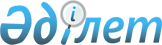 О мерах по реализации Закона Республики Казахстан от 2 апреля 2019 года "О внесении изменений и дополнений в некоторые законодательные акты Республики Казахстан по вопросам развития бизнес-среды и регулирования торговой деятельности"Распоряжение Премьер-Министра Республики Казахстан от 30 мая 2019 года № 98-р
      1. Утвердить прилагаемый перечень правовых актов, принятие которых необходимо в целях реализации Закона Республики Казахстан от 2 апреля 2019 года "О внесении изменений и дополнений в некоторые законодательные акты Республики Казахстан по вопросам развития бизнес-среды и регулирования торговой деятельности" (далее - перечень).
      2. Государственным органам Республики Казахстан:
      1) разработать и в установленном порядке внести на утверждение в Правительство Республики Казахстан проекты правовых актов согласно перечню;
      2) принять соответствующие ведомственные правовые акты согласно перечню и проинформировать Министерство национальной экономики Республики Казахстан о принятых мерах в установленный перечнем срок.
      3. Министерству национальной экономики Республики Казахстан обобщить представленную информацию и не позднее месячного срока со дня принятия правовых актов проинформировать Правительство Республики Казахстан о принятых мерах. Перечень
правовых актов, принятие которых необходимо в целях реализации Закона Республики Казахстан от 2 апреля 2019 года "О внесении изменений и дополнений в некоторые законодательные акты Республики Казахстан по вопросам развития бизнес-среды и регулирования торговой деятельности"
      Примечание: расшифровка аббревиатур:
      МСХ - Министерство сельского хозяйства Республики Казахстан
      МЮ - Министерство юстиции Республики Казахстан
      МИО - местные исполнительные органы
      МИИР - Министерство индустрии и инфраструктурного развития Республики Казахстан
      МФ - Министерство финансов Республики Казахстан;
      МИД - Министерство иностранных дел Республики Казахстан
      НБ - Национальный Банк Республики Казахстан 
      МНЭ - Министерство национальной экономики Республики Казахстан
      МЦРОАП - Министерство цифрового развития, оборонной и аэрокосмической промышленности Республики Казахстан
      МЭ - Министерство энергетики Республики Казахстан
					© 2012. РГП на ПХВ «Институт законодательства и правовой информации Республики Казахстан» Министерства юстиции Республики Казахстан
				
      Премьер-Министр 

А. Мамин
Утвержден
распоряжением Премьер-Министра
Республики Казахстан
от 30 мая 2019 года № 98-р
№

п/п

Наименование правового акта

Форма акта

Государственный орган, ответственный за исполнение

Срок исполнения

Лицо, ответственное за качество, своевременность разработки и внесения правовых актов

1

2

3

4

5

6

1.
Об утверждении требований и порядка определения единого оператора маркировки и прослеживаемости товаров и требований к информационной системе маркировки и прослеживаемости товаров
постановление Правительства

Республики Казахстан
МИИР

МСХ

МФ

МНЭ
июнь 2019 года
июнь 2019 года
Ускенбаев К.А.
2.
Об утверждении правил взаимодействия государственных органов Республики Казахстан в случае проведения расследований, предшествующих применению торговых мер третьей стороной в отношении товаров, происходящих из Республики Казахстан
постановление Правительства Республики Казахстан
МНЭ
июнь 2019 года
июнь 2019 года
Мадиев Ж.Х.
3.
Об утверждении правил проведения расследования в целях подготовки заключения о целесообразности применения компенсирующей меры по отношению к государствам - членам Евразийского экономического союза
постановление Правительства Республики Казахстан
МНЭ
июнь 2019 года
июнь 2019 года
Мадиев Ж.Х.
4.
Об утверждении правил взаимодействия государственных органов Республики Казахстан в случае проведения расследования, предшествующего применению компенсирующей меры государством-членом Евразийского экономического союза в отношении товаров, происходящих из Республики Казахстан
постановление Правительства Республики Казахстан
МНЭ
июнь 2019 года
июнь 2019 года
Мадиев Ж.Х.
5.
Об утверждении правил взаимодействия уполномоченного органа в области регулирования торговой деятельности с государственными органами и субъектами квазигосударственного сектора, пятьдесят и более процентов акций (долей участия в уставном капитале) которых принадлежат государству, по вопросам, связанным с членством Республики Казахстан во Всемирной торговой организации
постановление Правительства Республики Казахстан
МНЭ
июнь 2019 года
июнь 2019 года
Мадиев Ж.Х.
6.
Об определении единого оператора маркировки и прослеживаемости товаров 
постановление Правительства

Республики Казахстан
МИИР
сентябрь 2019 года
сентябрь 2019 года
Ускенбаев К.А.
7.
О внесении изменений и дополнений в постановление Правительства Республики Казахстан от 28 октября 2004 года № 1120 "Вопросы Министерства юстиции Республики Казахстан"
постановление Правительства

Республики Казахстан
МЮ
июнь 2019 года
июнь 2019 года
Азимова Э.А.
8.
О внесении изменений и дополнений в постановление Правительства Республики Казахстан от 11 июля 2005 года № 718 "Об утверждении Правил создания и функционирования информационного центра по техническим барьерам в торговле, санитарным и фитосанитарным мерам"
постановление Правительства Республики Казахстан
МИИР
июнь 2019 года
июнь 2019 года
Ускенбаев К.А.
9.
О внесении изменений и дополнений в постановление Правительства Республики Казахстан от 24 апреля 2008 года № 387 "О некоторых вопросах Министерства финансов Республики Казахстан"
постановление Правительства Республики Казахстан
МФ
июнь 2019 года
июнь 2019 года
Жамаубаев Е.К.
10.
О внесении изменений в постановление Правительства Республики Казахстан 9 августа 2011 года № 920 "Об утверждении Правил продажи объектов приватизации"
постановление Правительства Республики Казахстан
МФ
июнь 2019 года
июнь 2019 года
Шолпанкулов Б.Ш.
11.
О внесении изменений в постановление Правительства Республики Казахстан от 9 октября 2012 года № 1279 "Об утверждении перечня специализированных организаций, осуществляющих закупочные и товарные интервенции, а также размера их вознаграждения"
постановление Правительства Республики Казахстан
МСХ
июнь 2019 года
июнь 2019 года
Курманов Р.Ж.
12.
О внесении изменений и дополнений в постановление Правительства Республики Казахстан от 24 сентября 2014 года № 1011 "Вопросы Министерства национальной экономики Республики Казахстан"
постановление Правительства Республики Казахстан
МНЭ
июнь 2019 года
июнь 2019 года
Мадиев Ж.Х.
13.
О внесении дополнений в постановление Правительства Республики Казахстан от 28 декабря 2015 года № 1095 "Об утверждении перечня видов деятельности, осуществляемых юридическими лицами, более пятидесяти процентов акций (долей участия в уставном капитале) которых принадлежат государству, и аффилиированными с ними лицами"
постановление Правительства Республики Казахстан
МНЭ
июнь 2019 года
июнь 2019 года
Джумабеков А.Д.
14.
О внесении изменений и дополнений в постановление Правительства Республики Казахстан от 29 декабря 2018 года № 936 "О некоторых вопросах Министерства индустрии и инфраструктурного развития Республики Казахстан и внесении изменений и дополнений в некоторые решения Правительства Республики Казахстан" 
постановление Правительства

Республики Казахстан
МИИР
июнь 2019 года
июнь 2019 года
Ускенбаев К.А.
15.
О признании утратившими силу некоторых решений Правительства Республики Казахстан
постановление Правительства Республики Казахстан
МСХ
июнь 2019 года
июнь 2019 года
Курманов Р.Ж.
16.
Об утверждении критериев оценки степени риска и проверочного листа в сфере регистрации юридических лиц, филиалов и представительств, являющихся коммерческими организациями
совместный приказ
МЮ,

МНЭ
июнь 2019 года
июнь 2019 года
Азимова Э.А.,

Джумабеков А.Д.
17.
Об утверждении правил включения (исключения) в (из) перечень (перечня) оператора фискальных данных, а также квалификационных требований, предъявляемых к потенциальному оператору фискальных данных 
совместный приказ
МФ

МЦРОАП

 
июнь 2019 года
июнь 2019 года
Енсебаев Р.С.,

Оспанов А.Е.

 
18.
Об утверждении типовых правил реализации механизмов стабилизации цен на социально значимые продовольственные товары
приказ

Министра сельского хозяйства Республики Казахстан
МСХ
июнь 2019 года
июнь 2019 года
Курманов Р.Ж.
19.
Об утверждении стандартов государственных услуг по вопросам регистрации юридических лиц, филиалов и представительств
приказ

Министра юстиции Республики Казахстан
МЮ
июнь 2019 года
июнь 2019 года
Азимова Э.А.
20.
Об утверждении правил изменения способов организации долевого участия в жилищном строительстве 
приказ

Министра индустрии и инфраструктурного развития Республики

Казахстан
МИИР
июнь 2019 года
июнь 2019 года
Ускенбаев К.А.
21.
Об утверждении правил ведения единой информационной системы долевого участия в жилищном строительстве 
приказ

Министра индустрии и инфраструктурного развития Республики

Казахстан
МИИР
июнь 2019 года
июнь 2019 года
Ускенбаев К.А.
22.
Об утверждении формы решения о признании уведомления об устранении нарушений, выявленных органами государственных доходов по результатам камерального контроля, не исполненным, и сроков его вынесения
приказ

Министра финансов Республики Казахстан
МФ
июнь 2019 года
июнь 2019 года
Баедилов К.Е.

 
23.
Об утверждении правил представления организациями, оказывающими услуги водоснабжения, водоотведения, канализации, газоснабжения, электроснабжения, теплоснабжения, сбора отходов (мусороудаления), обслуживания лифтов и (или) услуги в сфере перевозок, сведений о предоставленных услугах третьим лицам
приказ

Министра финансов Республики Казахстан
МФ
июнь 2019 года
июнь 2019 года
Баедилов К.Е.

 
24.
Об утверждении правил и формы уведомления проверяемого лица о начале проведения камеральной таможенной проверки
приказ Министра финансов Республики Казахстан
МФ
июнь 2019 года
июнь 2019 года
Баедилов К.Е.

 
25.
Об утверждении формы требования по представлению документов и (или) сведений
приказ Министра финансов Республики Казахстан
МФ
июнь 2019 года
июнь 2019 года
Баедилов К.Е.

 
26.
Об утверждении образцов форменной одежды, натуральных норм обеспечения ею и знаков различия, правил ее ношения, а также перечня работников, имеющих право ношения форменной одежды, осуществляющих контроль на Государственной границе Республики Казахстан, не совпадающей с таможенной границей Евразийского экономического союза
приказ

Министра финансов Республики Казахстан
МФ
июнь 2019 года
июнь 2019 года
Баедилов К.Е.

 
27.
Об утверждении правил осуществления органами государственных доходов контроля за соблюдением запретов и ограничений в отношении отдельных видов товаров, перемещаемых через Государственную границу Республики Казахстан, не совпадающую с таможенной границей Евразийского экономического союза
приказ

Министра финансов Республики Казахстан
МФ
июнь 2019 года
июнь 2019 года
Баедилов К.Е.

 
28.
Об утверждении правил совершения таможенных операций в отношении иностранных товаров, ввозимых с территории сопредельного иностранного государства, связанных с формированием из указанных товаров партий международных почтовых отправлений, оформлением документов, предусмотренных актами Всемирного почтового союза, при вывозе сформированных международных почтовых отправлений с территории свободной (специальной, особой) экономической зоны, пределы которой полностью или частично совпадают с участками таможенной границы Евразийского экономического союза, в соответствии с пунктом 7-1 статьи 291 Кодекса Республики Казахстан "О таможенном регулировании в Республике Казахстан"
приказ Министра финансов Республики Казахстан
МФ

МНЭ
июнь 2019 года
июнь 2019 года
Баедилов К.Е.

 
29.
Об утверждении требований к трехкомпонентной интегрированной системе и ее учету, правил ее установки и применения
приказ Министра финансов Республики Казахстан
МФ

МНЭ

МЦРОАП

НБ
июль 2019 года
июль 2019 года
Баедилов К.Е.

 
30.
Об утверждении категорий и списка налогоплательщиков, правил, формы и сроков представления банками второго уровня и организациями, осуществляющими отдельные виды банковских операций, сведений по итоговым суммам платежей за календарный год, поступивших на текущий счет посредством применения оборудования (устройства), предназначенного для осуществления платежей с использованием платежных карточек
приказ Министра финансов Республики Казахстан
МФ

НБ
декабрь 2019 года
декабрь 2019 года
Баедилов К.Е.

 
31.
Об утверждении перечня товаров, по которым электронные счета-фактуры выписываются посредством модуля "Виртуальный склад" информационной системы электронных счетов-фактур
приказ Министра финансов Республики Казахстан
МФ

 
июнь 2019 года
июнь 2019 года
Енсебаев Р.С.
32.
Об утверждении правил рассмотрения предложений о применении, изменении или отмене таможенно-тарифных, нетарифных, торговых и компенсирующих мер регулирования внешнеторговой деятельности
приказ

Министра национальной экономики Республики Казахстан
МНЭ
июнь 2019 года
июнь 2019 года
Мадиев Ж.Х.
33.
Об утверждении типового договора временного возмездного землепользования (аренды) земельного участка 
приказ Министра

сельского хозяйства Республики Казахстан
МСХ,

МИО
июнь

2019 года
июнь

2019 года
Курманов Р.Ж.

 
34.
Об утверждении типового договора купли-продажи земельного участка
приказ Министра

сельского хозяйства Республики Казахстан
МСХ,

МИО
июнь

2019 года
июнь

2019 года
Курманов Р.Ж.

 
35.
Об утверждении правил и сроков передачи банками второго уровня и организациями, осуществляющими отдельные виды банковских операций, сведений об открытии и закрытии текущих счетов для учета налога на добавленную стоимость, а также остатках и движении денег по таким счетам
приказ

Министра финансов Республики Казахстан
МФ

НБ

 
июнь 2019 года
июнь 2019 года
Баедилов К.Е.

 
36.
Об утверждении перечня имущества, обеспечиваемого уполномоченным органом по государственному имуществу территориальные подразделения центральных государственных органов, за исключением государственного материального резерва и имущества, находящегося в оперативном управлении, специальных государственных и правоохранительных органов, Вооруженных Сил Республики Казахстан, других войск и воинских формирований, необходимого для выполнения возложенных функций
приказ

Министра финансов Республики Казахстан
МФ
июнь 2019 года
июнь 2019 года
Шолпанкулов Б.Ш.

 
37.
Об утверждении перечня активов территориальных подразделений уполномоченного органа по государственному имуществу, передаваемых в доверительное управление единому оператору в сфере учета государственного имущества 
приказ

Министра финансов Республики Казахстан
МФ
июнь 2019 года
июнь 2019 года
Шолпанкулов Б.Ш.

 
38.
Об утверждении технических удельных нормативов эмиссий, в том числе для передвижных источников выбросов загрязняющих веществ в атмосферу
приказ

Министра энергетики Республики Казахстан
МЭ
июнь 2019 года
июнь 2019 года
Нурлыбай С.Н.
39.
О внесении изменений и дополнений в приказ Министра иностранных дел Республики Казахстан от 9 апреля 2013 года № 08-1-1-1/114 "Об утверждении правил использования средств, предусмотренных в республиканском бюджете по программе "Заграничные командировки" и специфики 162 программ "Услуги по координации внешнеполитической деятельности", "Делимитация и демаркация Государственной границы" и "Обеспечение специальной, инженерно-технической и физической защиты дипломатических представительств за рубежом", в целях командирования уполномоченных лиц за пределы территории Республики Казахстан"
приказ Министра иностранных дел Республики Казахстан
МИД
июнь 2019 года
июнь 2019 года
Сейтимов Н.М.
40.
О внесении изменений и дополнений в приказ Министра финансов Республики Казахстан от 4 декабря 2014 года № 540 "Об утверждении Правил исполнения бюджета и его кассового обслуживания"
приказ

Министра финансов Республики Казахстан
МФ
июнь 2019 года
июнь 2019 года
Шолпанкулов Б.Ш.
41.
О внесении изменений и дополнений в приказ Министра национальной экономики Республики Казахстан от 26 декабря 2014 года № 171 "Об утверждении квалификационных требований к деятельности товарных бирж, биржевых брокеров и дилеров и перечня документов, подтверждающих соответствие им"
приказ

Министра национальной экономики Республики Казахстан
МНЭ
июнь 2019 года
июнь 2019 года
Джумабеков А.Д.
42.
О внесении изменений и дополнений в приказ Министра национальной экономики Республики Казахстан от 16 января 2015 года № 17 "Об утверждении Правил передачи государственного имущества в доверительное управление"
приказ

Министра национальной экономики

Республики Казахстан
МНЭ
июнь 2019 года
июнь 2019 года
Жунусбекова М.С.
43.
О внесении изменений и дополнений в приказ Министра национальной экономики Республики Казахстан от 26 февраля 2015 года № 142 "Об утверждении перечня биржевых товаров и минимального размера представляемых партий, которые реализуются через товарные биржи"
приказ

Министра национальной экономики Республики Казахстан
МНЭ
июнь 2019 года
июнь 2019 года
Джумабеков А.Д.
44.
О внесении изменений и дополнений в приказ исполняющего обязанности Министра национальной экономики Республики Казахстан от 27 марта 2015 года № 251 "Об утверждении Правил формирования и использования гарантийного и страхового фондов"
приказ

Министра национальной экономики Республики Казахстан
МНЭ
июнь 2019 года
июнь 2019 года
Джумабеков А.Д.
45.
О внесении изменений и дополнений в приказ исполняющего обязанности Министра национальной экономики Республики Казахстан от 27 марта 2015 года № 264 "Об утверждении Правил внутренней торговли"
приказ

Министра национальной экономики Республики Казахстан
МНЭ
июнь 2019 года
июнь 2019 года
Джумабеков А.Д.
46.
О внесении изменений и дополнений в приказ исполняющего обязанности Министра национальной экономики Республики Казахстан от 30 марта 2015 года № 280 "Об утверждении Типовых правил биржевой торговли"
приказ

Министра национальной экономики Республики Казахстан
МНЭ
июнь 2019 года
июнь 2019 года
Джумабеков А.Д.
47.
О внесении изменений и дополнений в приказ исполняющего обязанности Министра юстиции Республики Казахстан от 29 мая 2015 года № 301 "Об утверждении регламентов государственных услуг по вопросам регистрации юридических лиц, филиалов и представительств"
приказ

Министра юстиции Республики Казахстан
МЮ
июль

2019 года
июль

2019 года
Азимова Э.А.
48.
О внесении изменений и дополнений в приказ исполняющего обязанности Министра национальной экономики Республики Казахстан от 25 ноября 2015 года № 729 "Об утверждении Правил осуществления клиринговой деятельности по биржевым сделкам и Требований к аппаратно-программному комплексу клирингового центра товарной биржи"
приказ

Министра национальной экономики Республики Казахстан
МНЭ
июнь 2019 года
июнь 2019 года
Джумабеков А.Д.
49.
О внесении изменений в приказ Министра финансов Республики Казахстан от 15 марта 2018 года № 360 "О некоторых вопросах специальной экономической зоны, пределы которой полностью или частично совпадают с участками таможенной границы Евразийского экономического союза, и таможенной процедуры свободной таможенной зоны"
приказ Министра финансов Республики Казахстан
МФ
июнь 2019 года
июнь 2019 года
Баедилов К.Е.

 
50.
О внесении дополнений в приказ Министра энергетики Республики Казахстан от 18 мая 2018 года № 196 "Об утверждении Правил приобретения недропользователями и их подрядчиками товаров, работ и услуг, используемых при проведении операций по разведке или добыче углеводородов и добыче урана"

 
приказ

Министра энергетики Республики Казахстан
МЭ
июнь 2019 года
июнь 2019 года
Досмухамбетов М.Д.
51.
О внесении дополнений в приказ Министра финансов Республики Казахстан от 14 декабря 2018 года № 1082 "Об утверждении Перечня налогоплательщиков, подлежащих мониторингу крупных налогоплательщиков"

 
приказ

Министра финансов Республики Казахстан
МФ
июнь 2019 года
июнь 2019 года
Баедилов К.Е.

 
52.
О признании утратившими силу приказов исполняющего обязанности Министра национальной экономики Республики Казахстан от 25 ноября 2015 года № 720 "Об утверждении Правил осуществления электронной торговли, включая функционирование электронных торговых площадок"

и от 3 августа 2018 года № 7 "О внесении изменений и дополнений в приказ исполняющего обязанности Министра национальной экономики Республики Казахстан от 25 ноября 2015 года № 720 "Об утверждении Правил осуществления электронной торговли"
приказ

Министра национальной экономики Республики Казахстан
МНЭ
июнь 2019 года
июнь 2019 года
Джумабеков А.Д.
53.
Об утверждении правил реализации механизмов стабилизации цен на социально значимые продовольственные товары
постановление акиматов областей и городов республиканского значения, столицы
акиматы областей и городов республиканского значения, столицы
июнь

2019 года
июнь

2019 года
курирующие заместители акимов

областей и городов республиканского значения, столицы